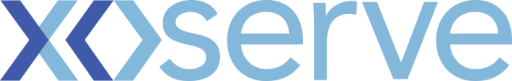 Dear Customer, Please find below a post-meeting brief from the Change Management Committee meeting 10th August 2022. This brief focuses on voting outcomes. For a full view of the meeting minutes (published 5 working days after the meeting), please visit the Joint Office of Gas Transporters dedicated webpage:10 August 2022 DSC Change Management Committee | Joint Office of Gas Transporters (gasgovernance.co.uk)If you have any queries regarding these key messages please get in touch via uklink@xoserve.com or one of the following contacts: James Rigby 0121 229 2278Kind RegardsJames Rigby - Customer Change Managerjames.rigby@xoserve.com | 07739689512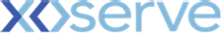 Address: Xoserve Limited, Lansdowne Gate, 65 New Road, Solihull, B91 3DLCompany Website: http://www.xoserve.comWho has this communication been sent to? Organisations listed on the Joint Office of Gas Transporters distribution list2 – Budget Movement & Change PipelineCommittee members were presented with a view of the current financial year’s budget (22/23) - Link to Change Budget. Shippers have committed 34% of their approved BP22 budgetDNs have committed 37% IGTs have committed 9%NTS 0%.BP23 General Change (REC change element) discussion – options to ring-fence part of the General Change investment to support potential technical REC change costs were presented. Xoserve recommendation is to include £350k into the BP23 General Change investment for potential use in scaling up technical resource to meet REC IA / change delivery demand (REC code development covered via XRN 5485) .  Costs to remain in investment until demand is better understood. Item to be discussed again in September ChMC as part of BP23 ChMC recommendation agenda itemThe Change Pipeline includes a delivery plan for all live Change Proposals.This has been broken down into July 2022 – February 2023, April 2023 – June 2023 and Change backlog.3 - CaptureNew Changes – Initial ReviewSolution ReviewXRN5379 - Class 1 Read Service Procurement Exercise - Mod0710 – Shippers, DNOs, IGTs and NTS approved Solution Option 1 4 – Design and Delivery Design Change PacksContact Management Service (CMS) Rebuild Release 1Shipper Meter Number Creation (MNC) - Shippers and DNOs voted to approve this Detailed Design Change PackReporting Valid Confirmed Theft of Gas into Central Systems (Modification 0734) - Shippers voted to approve this Detailed Design Change PackXRN5316 - Rejecting a replacement read with a pre-Line in the Sand (LIS) read date – Shippers voted to approve the Revised Detailed Design Change PackXRN4713 - Actual read following estimated transfer read calculating AQ of 1 (linked to XRN4690)– Shippers voted to approve the Detailed Design Change PackXRN4900 - Biomethane Sites with Reduced Propane Injection – Shippers and DNOs voted to approve the Detailed Design Change Pack Administrative Amendments to UK Link Communication Formats – Shippers and DNOs voted to approve the Detailed DesignChange Documents for ApprovalNTS approved the CCR for XRN5393 - fulfil the requirements of MOD0752, MOD755, MOD759 and MOD0785) Shippers, IGTs and DNOs voted to approve the CCR for XRN 5485 - Resource to support the Retail Energy Code (REC) – Customers approved £106k (£54k less than initial estimation, with the balance being returned) funding Xoserve resource supporting REC code development until the end of BP22, moving to Service and Operate costs from BP23 as demand understood and repeatableOther updates / discussion Project UpdatesXRN5402 - Request impact assessment on proposed REC Change Management Impact Assessment XRN5231 Provision of a FWACV ServiceDec 21 - April 22 Changes in Design DDP Update NG Horizon Plan Non-DSC Change Budget Impacting Programmes CSSC Programme Update CMS Rebuild Update GES/UK Link Portal update & signal sign on Any other businessXRN5186 - Modification 0701: Aligning Capacity booking under the UNC and arrangements set out in relevant NExAs – interim process REC Release Management